ŞEHİT MEHMET GÖK MTAL NEDEN TERCİH ETMELİYİM?Geleceğin meslekleri içinde olan sağlık sektöründe olmak, milletimize bu alanda hizmet etmek, kaliteli ve uygulamalı bir sağlık eğitimi almak için okulumuzu tercih etmelisiniz. OKULDA  UYGULANAN PROGRAM TÜRLERİ NEDİR?Okulumuzda  Anadolu Meslek Program(AMP) ve Anadolu Teknik Programı(ATP) olmak üzere iki farklı program türü uygulanmaktadır.OKULUN İŞ BİRLİĞİ YAPTIĞI PROJELER VE PROTOKOLLER NELERDİR?Okulumuzda şuan uygulanan iş birliği yapılan proje ve protokol yoktur.OKUL PROJE OKULU İSE PROJE BİLGİLERİ NELERDİR ?Okulumuz proje okulu değildir.OKULUN EĞİTİM ÖĞRETİM ŞEKLİ NEDİR ?Eğitim öğretim şeklimiz normal eğitimdir.OKULUN ÖĞRENCİ TÜRÜ NASIL ?Okulumuzda kız- erkek karma eğitim verilir.OKULUMUZUN PANSİYON DURUMU NEDİR?Okulumuzun kendisine ait kız öğrenci pansiyonu bulunmakta olup erkek öğrenciler için Horasan Şehit Uğur Gülmez MTAL Pansiyonu bulunmaktadır.OKULDA BULUNAN ALAN BİLGİLERİOkulumuzda ‘Sağlık Hizmetleri Alanı’ olmak üzere tek alan vardır. Bu alanın 3 dalı vardır ve bu dallar; Hemşire Yardımcılığı, Ebe Yardımcılığı, Sağlık Bakım Teknikerliğidir. Okulumuz öğrencilerimiz 9. Sınıf bitiminde sağlık hizmetleri alanında bulunan 3 dal arasında tercih yapmakta ve 10. sınıftan itibaren yerleştirilmiş olduğu dalda eğitimine devam etmektedir. OKUL TANITIM VİDEOSU ALANLARA AİT DAL LİSTESİSağlık Hizmetleri AlanıHemşire Yardımcılığı DalıEbe Yardımcılığı DalıSağlık Bakım Teknikeri DalıÖĞRENCİLERİN STAJA GÖNDERİLDİĞİ KURUMLAR HANGİLERİ?Staja öğrencilerimizin tercihlerine göre yönlendirme yapmaktayız. Bu Kurumlar;Erzurum Bölge Eğitim Araştırma Palandöken Devlet HastanesiNene Hatun Devlet HastanesiMaraşel Devlet HastanesiHorasan Devlet HastanesiPasinler Devlet HastanesiKöprüköy Devlet HastanesiMEZUNİYET SONRASI İŞ BULMA İMKANLARI VE OKULDAN MEZUN OLMUŞ VE ALANINDA ÇALIŞAN ÖĞRENCİ İLGİLERİ NELERDİR?Öğrencilerimiz sahip olduğu diplomalar ile kamu ve özel sektör hastanelerinde iş bulma imkanlarına sahiptir. Bu iş statülerinde çalışmakta olan mezun olmuş birçok öğrencimiz bulunmaktadırALANA  AİT KURUMDA YAPILAN UYGULAMA ÖRNEKLERİ RESİM VB. ÇALIŞMALAR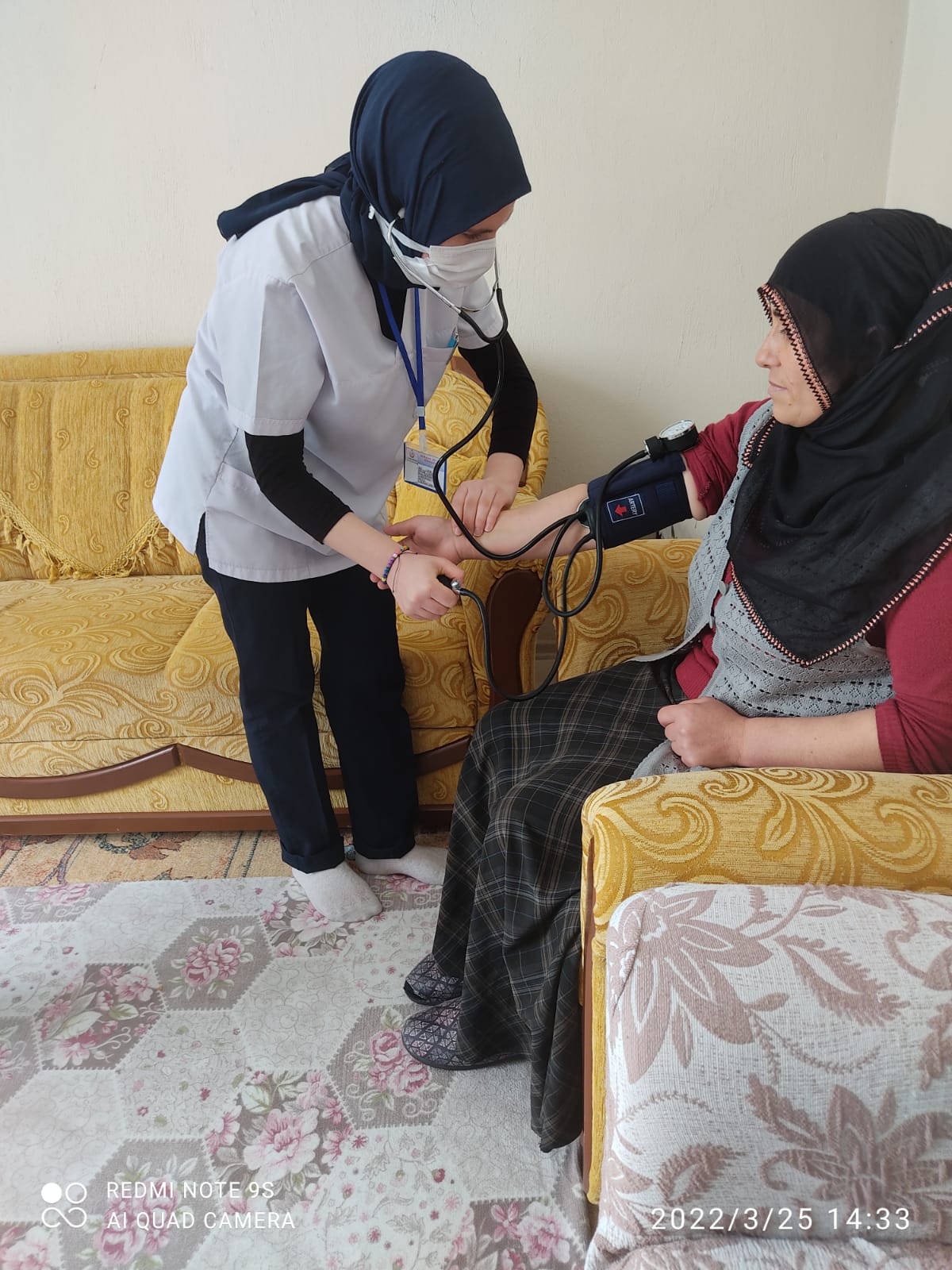 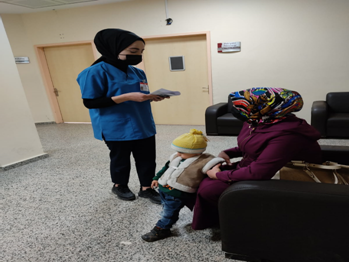 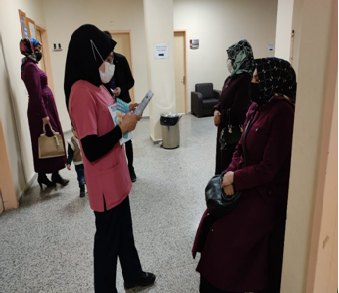 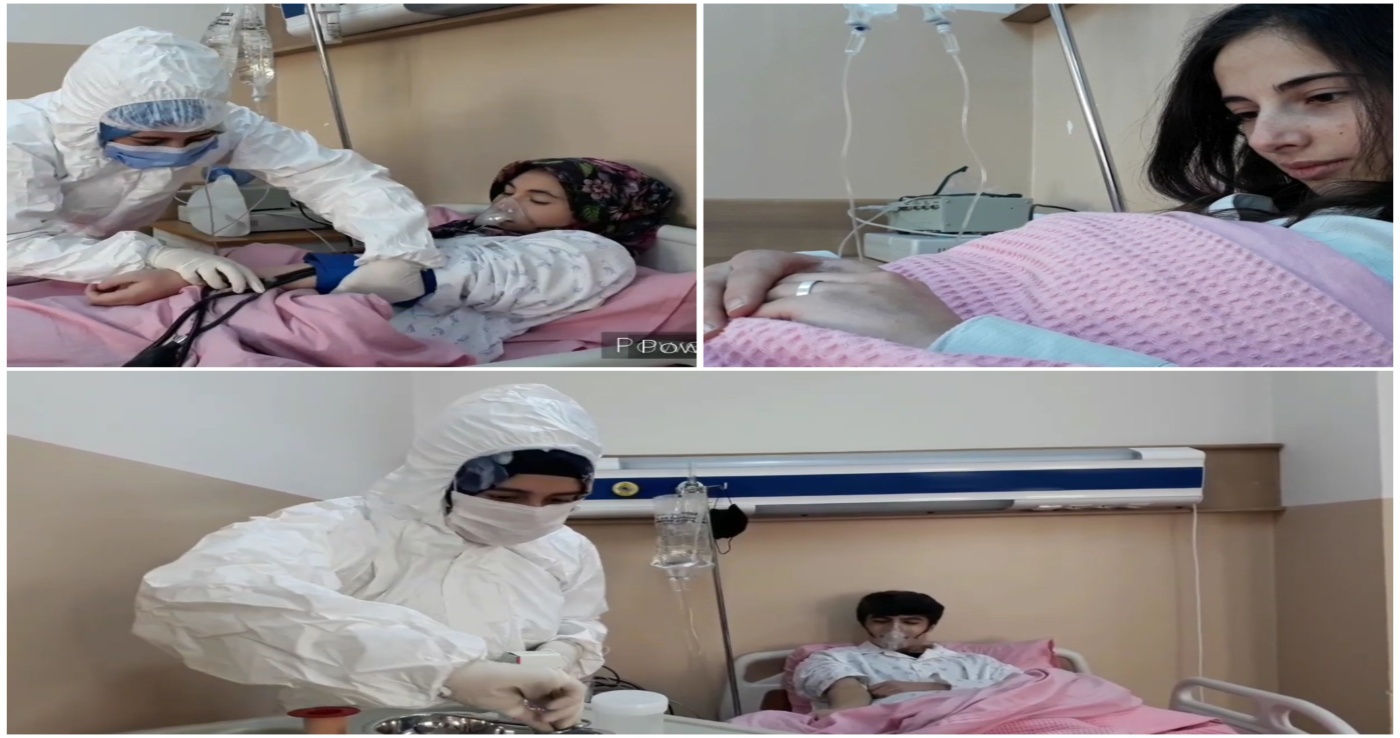 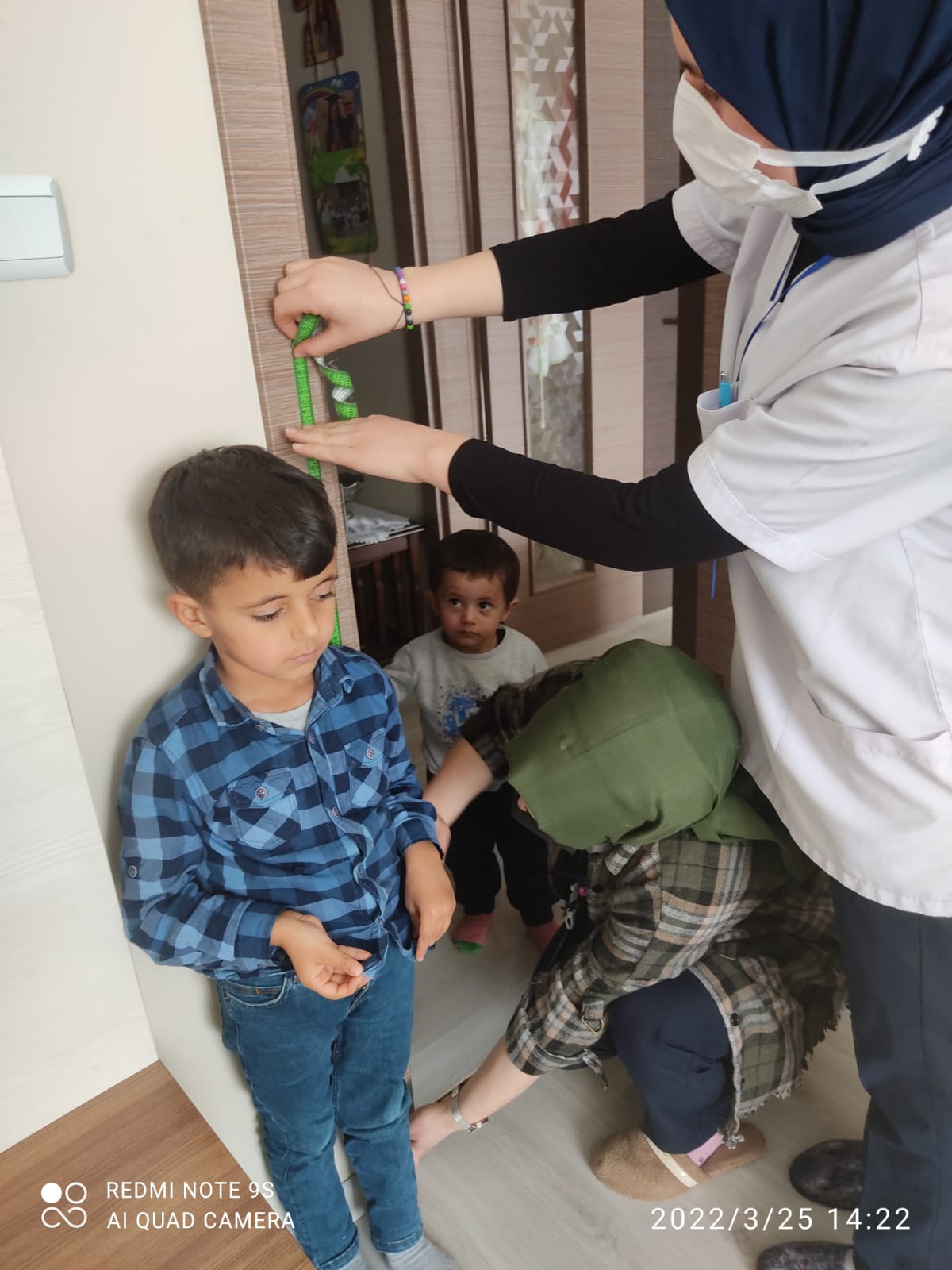 ULUSAL ULUSLAR ARASI YARIŞMALARDA ALINA DERECELER Ulusal uluslar arası yarışmalarda henüz tescillenmiş derecemiz bulunmamaktadır.YÜKSEK ÖĞRETİME YERLEŞTİRME ORANIOkulumuz ilçemizin en yüksek yerleştirme oranlarına sahip okullardandır. Yerleştirme Oranı%42 Dür.TANITIM ,REHBERLİK VEYA YÖNLENDİRME İÇİN İLETİŞİM NUMARALARIWeb Sitemiz:https://sehitmehmetgokmtal.meb.k12.tr/ Telefon:0(442) 711 3044OKULA KAYIT KOŞULLARI, KAYIT İÇİN GEREKLİ BELGELERİOkulumuz adrese dayalı öğrenci kabul etmekte olup öğrenci seçiminde Ortaokul Başarı Puanı(OBP) üstünlüğüne dikkat edilmektedir.  Öğrenci kayıt için öğrenci resmi ve nüfus cüzdanı fotokopisi gerekmektedir.ULAŞIM BİLGİLERİMÜMTAZ TURHAN MH. EĞİTİM CAD. NO4 HORASAN/ERZURUM
Okulumuz ilçe merkezinde olduğu için ulaşım kolaydır.STAJ VE BECERİ EĞİTİMİ BİLGİLERİOkulumuz öğrencileri 12. sınıfta haftanın 3 günü belli miktarda ücret alarak kendilerinin seçtiği hastanelerde staj sorumluluklarını tamamlamaktadırlar.OKUTULACAK DERSLERİ VE SAATLERİNİ GÖSTEREN HAFTALIK DERS ÇİZELGESİ